Техническая спецификацияЛот №1. Шкаф с логотипомРазмеры шкафа: 1200*600*2000мм (Ш*Г*В)                                                                                                                               Размер логотипа: 800*196 мм                                                                                                                                 Материал - МДФ акриловый 16мм, ПВХ закатка.                                                                                                          Распил и закатка торцов, стекло 6мм (680*600мм - 4шт, 1440*1200м-1 шт),  зеркало-4 мм (550*680мм -2 шт), раскрой и полировка торцов, шарниры мебельные, шарниры стекольные, замки мебельные, ручки декоративные металлические, ЛДВП, светильники, метизы и крепежные материалы, лого компании Эйр Астана псевдо-объёмное, не световое, покраска (согласно корпоративным цветам).Установка и доставка в аэропорт Алматы и офис продаж в БЦ Нурлы Тау.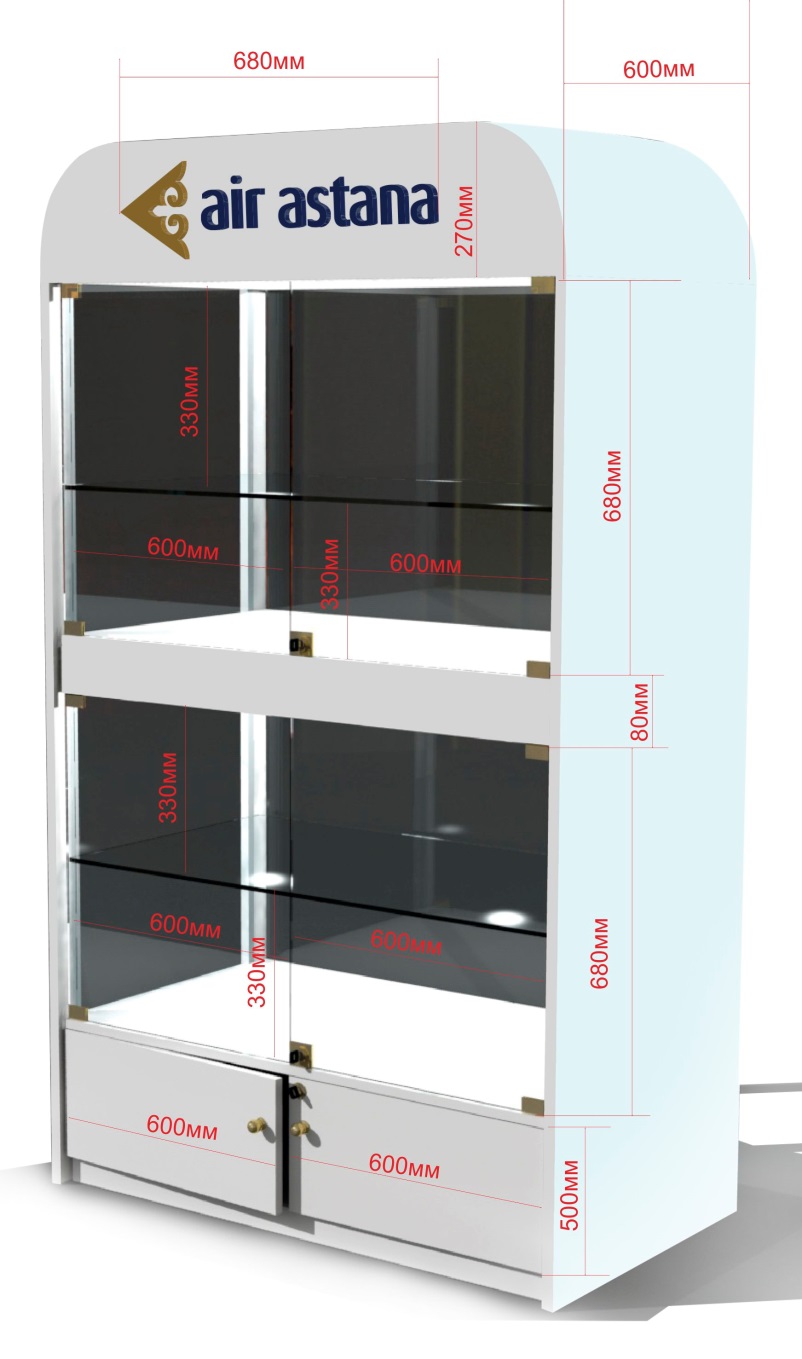 Обязательное предоставление технической спецификации, образцов материалов и покраски логотипа на следующий день после закрытия торга до 11:00.Образцы принимаются по акту приема передачи. 